Изменение №1 к проектной декларациина строительство Многоквартирного жилого дома со встроенными офисными помещениями и встроенно-пристроенными подземными автостоянками  (этажность -21; количество этажей -22; количество квартир -108; площадь жилого здания (кв.м.) -12745,49; общая площадь квартир (кв.м.) -7012,8; общая площадь офисных помещений (кв.м.) -835,35, в том числе: офис № 1 (кв.м.) -390,21, офис № 2 (кв.м.) – 445,14; общая площадь подземной автостоянки (кв.м.) 1497,37, вместимость подземной автостоянки (машино-мест) -39; строительный объем (куб.м.)  – 47181,65).  Площадь земельного участка (га) – 0,1982по  адресу: Ростовская область, г. Ростов-на-Дону, Кировский район, ул. Адыгейская, 30.«02» декабря 2013 года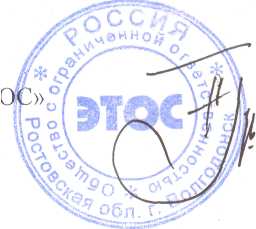 Директор                                                                                    ООО «Этос»                                                                           А. Г. ГудковИНФОРМАЦИЯ О ЗАСТРОЙЩИКЕИНФОРМАЦИЯ О ЗАСТРОЙЩИКЕРазмер кредиторской задолженности33 847 тыс. рублейДанные приведены по состоянию на  30.11.2013 г.Размер дебиторской задолженности33 544  тыс. рублейДанные приведены по состоянию на  30.11.2013 г.Краткосрочные обязательства, в т.ч. займы, кредиты  25 000 тыс. рублей Данные приведены по состоянию на  30.11.2013 г                                 ИНФОРМАЦИЯ   О   ПРОЕКТЕ  СТРОИТЕЛЬСТВА                                 ИНФОРМАЦИЯ   О   ПРОЕКТЕ  СТРОИТЕЛЬСТВАСведения о правах застройщика на земельный участок, в том числе о реквизитах правоустанавливающего документа на земельный участок, о собственнике земельного участка (в случае, если застройщик не является собственником земельного участка), о кадастровом номере и площади земельного участка, предоставленного для строительства (создания) многоквартирного дома и (или) иных объектов недвижимостиЗемельный участок площадью 1982 кв.м., с кадастровым номером 61:44:0040438:84, расположенный по адресу: г. Ростов-на-Дону, Кировский район, ул. Адыгейская, 30.Застройщик является собственником земельного участка, расположенного по адресу: г. Ростов-на-Дону, ул. Адыгейская, 30, на основании договора купли-продажи земельного участка и жилых домов от 27.08.2010 г. (зарегистрирован в Управлении Федеральной регистрационной службе государственной регистрации, кадастра и картографии по Ростовской области 23.09.2010 г., запись в ЕГРП 61-61-01/627/2010-390, свидетельство о гос. регистрации серия 61-АЗ № 766978 от 08.10.2013 г.   Собственник земельного участка: ООО «Этос».   С 05.11.2013 г. земельный участок обременен залогом в пользу  ОАО «Сбербанк России», в соответствии с Договором ипотеки № 7931/452/102078/и-1 от 18.10.13 г., в обеспечении Договора № 7931/452/102078 об открытии невозобновляемой кредитной линии от 18.10.13 г.